REPUBLIKA E KOSOVËSREPUBLIKA KOSOVA/REPUBLIC OF KOSOVOKOMUNA E GJILANITOPŠTINA GNJILANE/MUNICIPAL GJILAN/GILAN  BELEDIYESI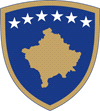 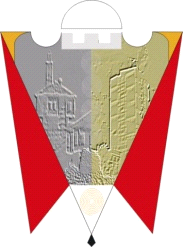                                 DREJTORIA E ZHVILLIMIT EKONOMIK________________________________________________________________________KOMISIONI KOMUNAL I AKSIONARIT   PËR  NDËRMARRJEN PUBLIKE  LOKALE  “TREGU” SH.A NË GJILANNë bazë të konkursit të shpallur më datë: 10.04.2018 dhe mbarimit të tij më:01.05.2018 për zgjedhjen e  një  antari(e) të  bordit të drejtorëve për  NPL ,, TREGU “ Sh.A, Gjilan është mbajtur intervista më 15.05.2018 dhe ka përfunduar po të njëjtën ditë për të  gjithë të përzgjedhurit për intervistë  nga  komisioni. Komisioni  pas përfundimit të intervistimit dhe pas përfundimit të gjitha procedurave ka nxjerrur   kandidatin    më të poentuar.Kandidati i përzgjedhurArmir BejtullahuKëshillë juridike: Kandidatët e pakënaqur me rezultatin e intervistës të datës: 15.05.2018 munden të ushtrojnë ankesë pran Komisionit Komunal të Aksionarit të NPL ,, TREGU “ Sh.A, Gjilan në afat prej 8 ditësh nga data e shpalljes së rezultatit.Kryesuesi i Komisionit Komunal të AksionaritDriton Nuhiu